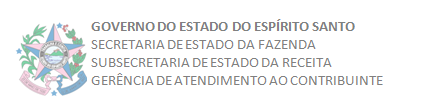             SOLICITAÇÃO DE PARCELAMENTO DE DÉBITO – PESSOA JURÍDICAVem requerer o parcelamento de débito fiscal abaixo discriminado em ............parcelas:LOCAL:  __________________________. EM ______DE _____________________DE 20____.__________________________________________________________________ASSINATURA DO TITULAR DO DÉBITO OU PROCURADOR HABILITADONOME/RAZÃO SOCIAL:CNPJ: INCRIÇÃO ESTADUAL:LOGRADOURO:BAIRRO:CIDADE:UF:CEP:TELEFONE:                                        E-MAIL: ORIGEM DO DÉBITONÚMERO(Auto de Infração / Aviso de Cobrança / Divida Ativa)NÚMERO